ПРОТОКОЛ  №229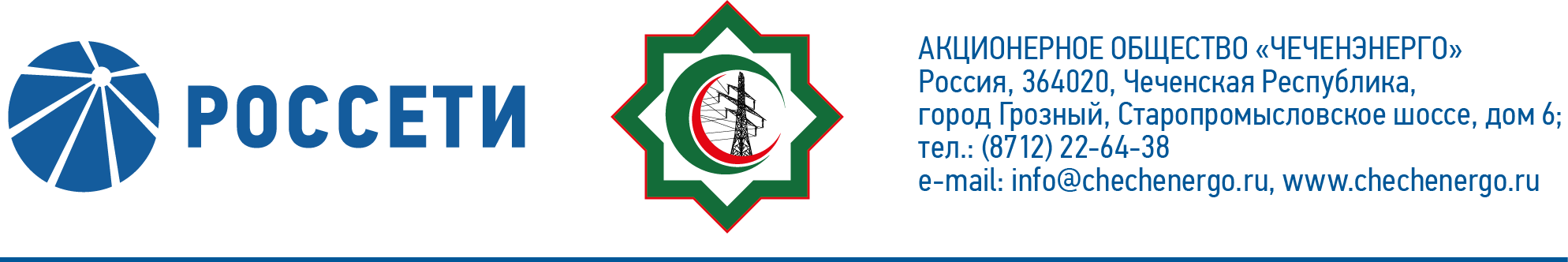 заседания Совета директоров АО «Чеченэнерго»Дата проведения: 24 февраля 2021 года.Форма проведения: опросным путем (заочное голосование).Дата и время подведения итогов голосования: 24.02.2021 14:00.Дата составления протокола: 24 февраля 2021 года.Всего членов Совета директоров Общества – 6 человек.В голосовании приняли участие (получены опросные листы):  Докуев Русланбек Саид-Эбиевич Подлуцкий Сергей Васильевич Пудовкин Александр НиколаевичРожков Василий ВладимировичШаптукаев Рустам РуслановичАмалиев Магомед ТюршиевичКворум имеется.ПОВЕСТКА ДНЯ:Об одобрении изменений, вносимых в инвестиционную программу                        АО «Чеченэнерго», утвержденную приказом Минэнерго России от 25 декабря 2015 г. № 1030, с изменениями, внесенными приказом Минэнерго России от 28 декабря 2020 г. № 30@.Итоги голосования и решение, принятое по вопросу повестки дня:Вопрос № 1: Об одобрении изменений, вносимых в инвестиционную программу              АО «Чеченэнерго», утвержденную приказом Минэнерго России от 25 декабря 2015 г. № 1030, с изменениями, внесенными приказом Минэнерго России от 28 декабря 2020 г. № 30@.Решение:1.	Одобрить проект изменений, вносимых в инвестиционную программу                АО «Чеченэнерго», утвержденную приказом Минэнерго России от 25 декабря 2015 г. № 1030, с изменениями, внесенными приказом Минэнерго России от 28 декабря           2020 г. № 30@ в соответствии с приложением 1 к настоящему решению Совета директоров Общества.2.	Поручить единоличному исполнительному органу Общества:2.1.	обеспечить утверждение изменений, вносимых в инвестиционную программу АО «Чеченэнерго», утвержденную приказом Минэнерго России от             25 декабря 2015 г. № 1030, с изменениями, внесенными приказом Минэнерго России от 28 декабря 2020 г. № 30@, в Министерстве энергетики Российской Федерации в порядке, установленном Постановлением Правительства Российской Федерации от           01 декабря 2009 г. № 977 «Об инвестиционных программах субъектов электроэнергетики»;2.2.	представить отчет об исполнении п.2.1. настоящего решения на рассмотрение Совета директоров Общества с указанием причин отклонений утвержденной инвестиционной программы от проекта инвестиционной программы, одобренного Советом директоров Общества (при наличии отклонений), в течение          30 рабочих дней после утверждения изменений, вносимых в инвестиционную программу АО «Чеченэнерго», утвержденную приказом Минэнерго России от                25 декабря 2015 г. № 1030, с изменениями, внесенными приказом Минэнерго России от 28 декабря 2020 г. № 30@, в порядке, установленном Постановлением Правительства Российской Федерации от 01 декабря 2009 г. № 977 «Об инвестиционных программах субъектов электроэнергетики».2.3.	обеспечить включение органом исполнительной власти субъекта Российской Федерации в области государственного регулирования тарифов в состав сбытовой надбавки расходов на финансирование мероприятий по исполнению Федерального закона от 27 декабря 2018 г. № 522-ФЗ в соответствии с пунктом 11.в) методических указаний по расчету сбытовых надбавок гарантирующих поставщиков с использованием метода сравнения аналогов, утвержденных приказом ФАС России от 21 ноября 2017 г. № 1554/17. 2.4.	представить отчет об исполнении п.2.3 настоящего решения на рассмотрение Совета директоров Общества.Срок: 14 февраля 2022 г.Голосовали «ЗА»: Докуев Р.С.-Э., Подлуцкий С.В., Пудовкин А.Н., Рожков В.В., Шаптукаев Р.Р., Амалиев М.Т.«ПРОТИВ»:  нет  «ВОЗДЕРЖАЛСЯ»: нетРешение принято единогласно.Председатель Совета директоров         				         Р.С.-Э. ДокуевКорпоративный секретарь						           Т.М. ГасюковаПриложение № 1 -Приложение № 2 -изменения, вносимые в инвестиционную программу                   АО «Чеченэнерго», утвержденную приказом Минэнерго России от 25 декабря 2015 г. № 1030, с изменениями, внесенными приказом Минэнерго России от 28.12.2020        № 30@;опросные листы членов Совета директоров, принявших участие в заседании.